                                                               Weather or Climate? 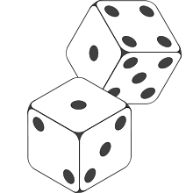 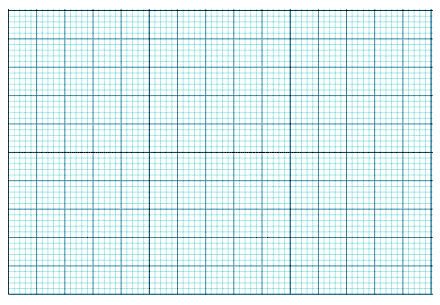 Total scoreTally23456789101112